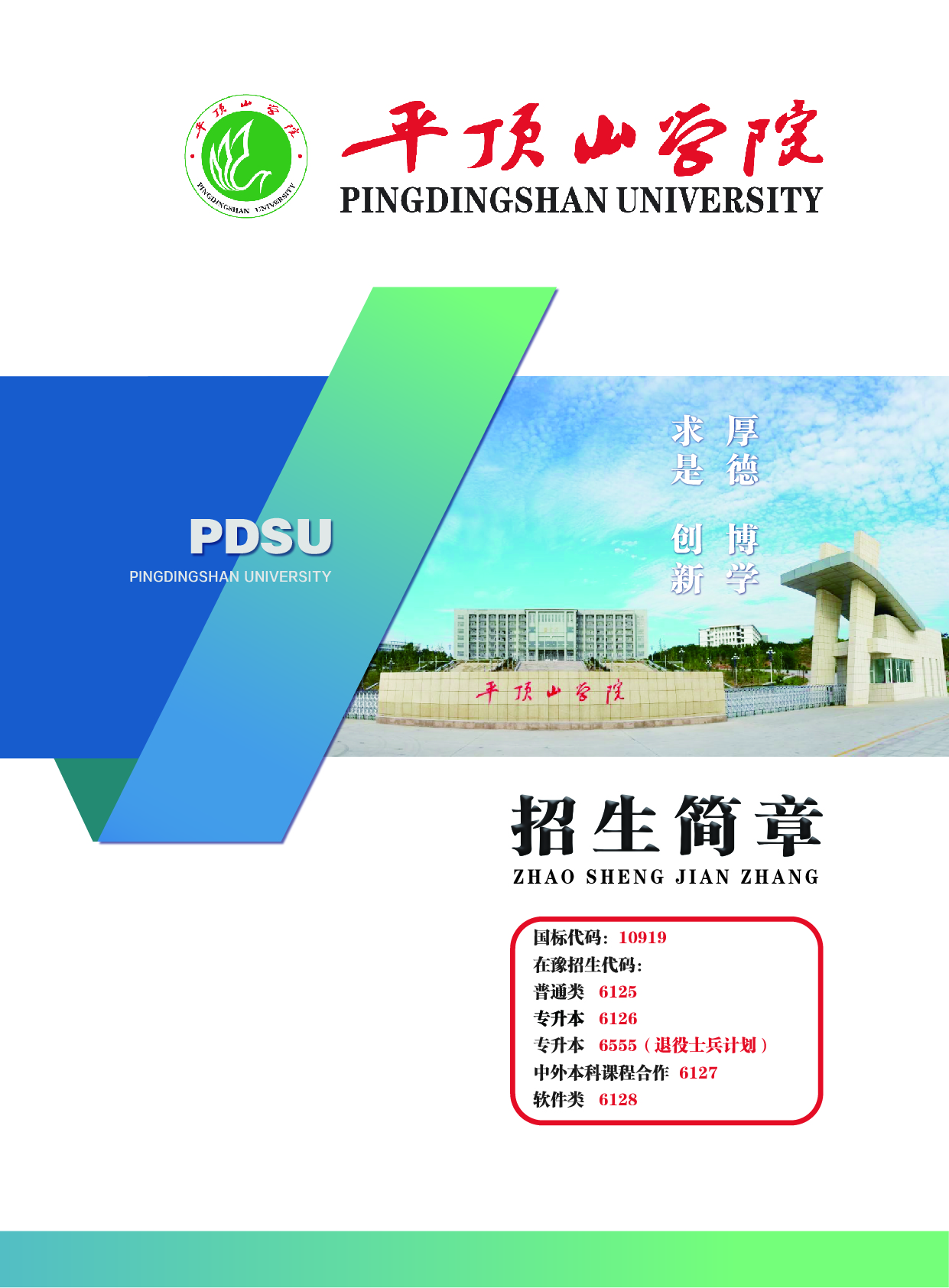 学院简介：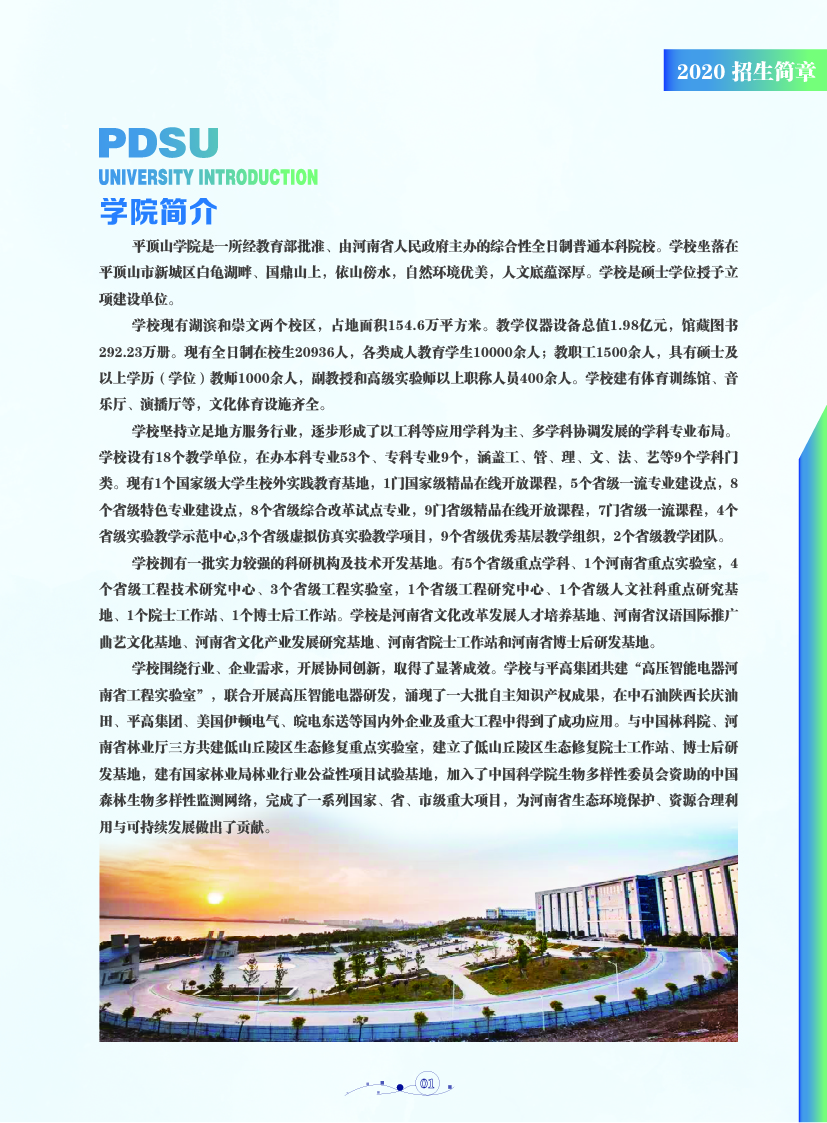 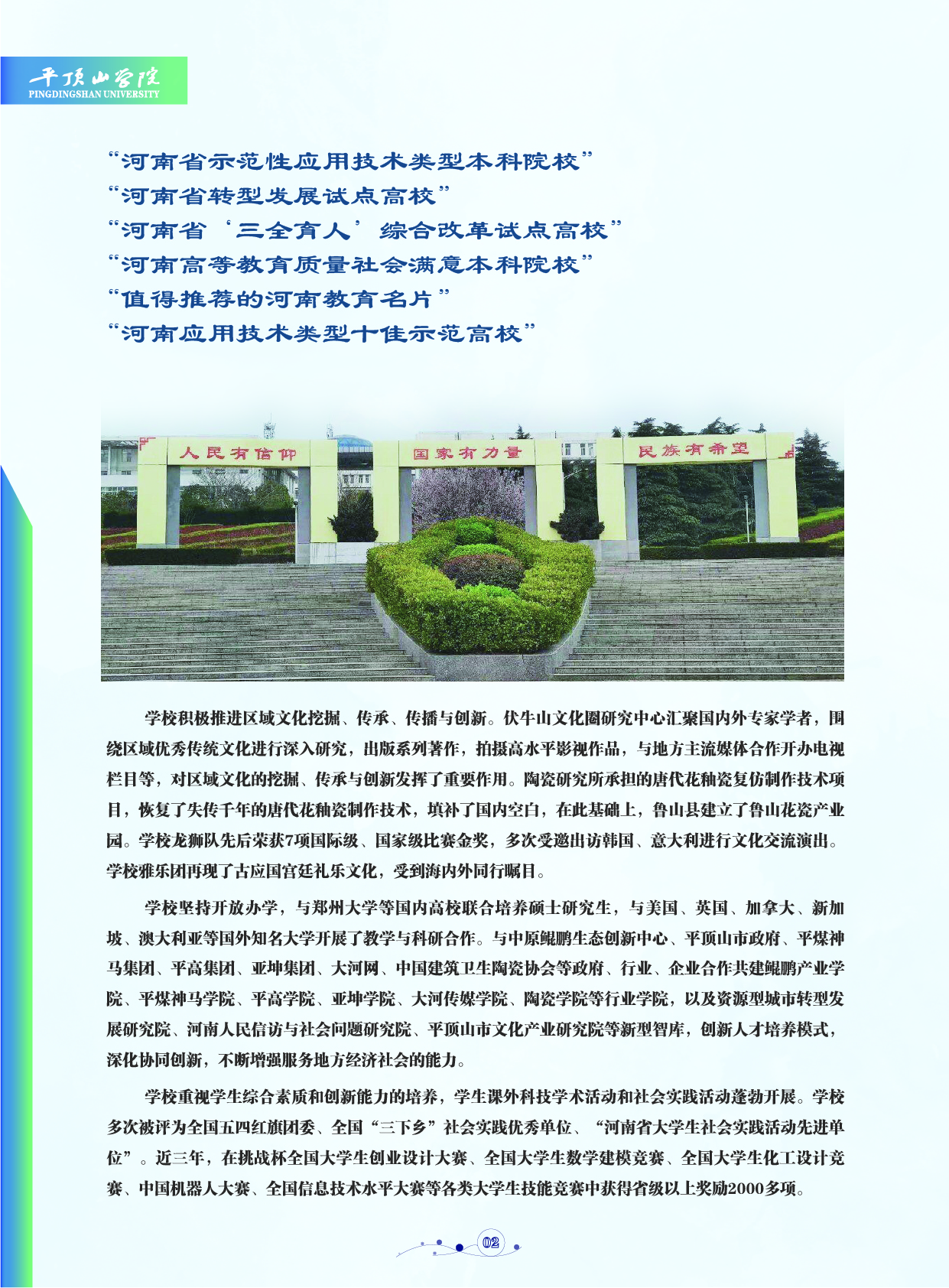 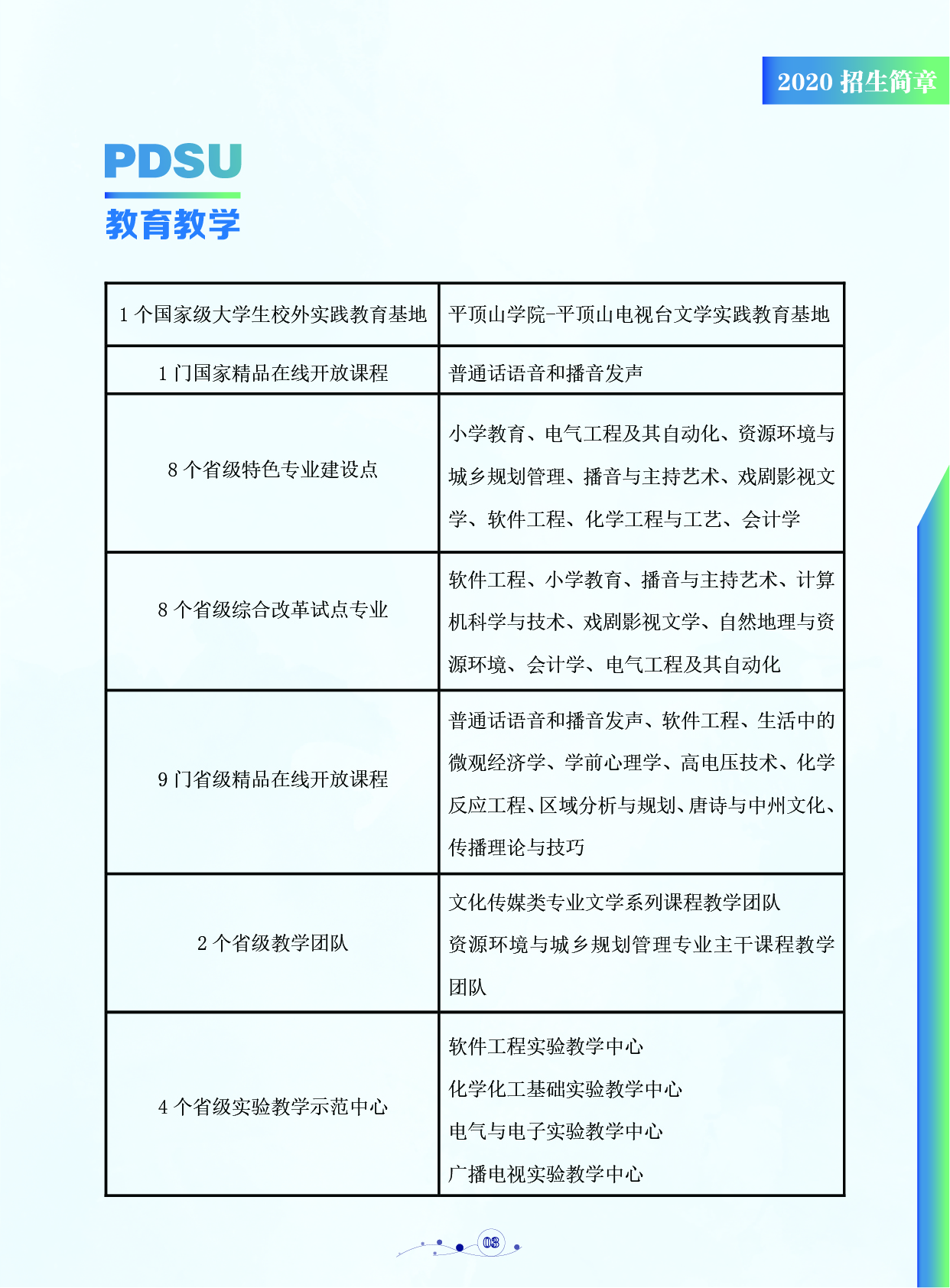 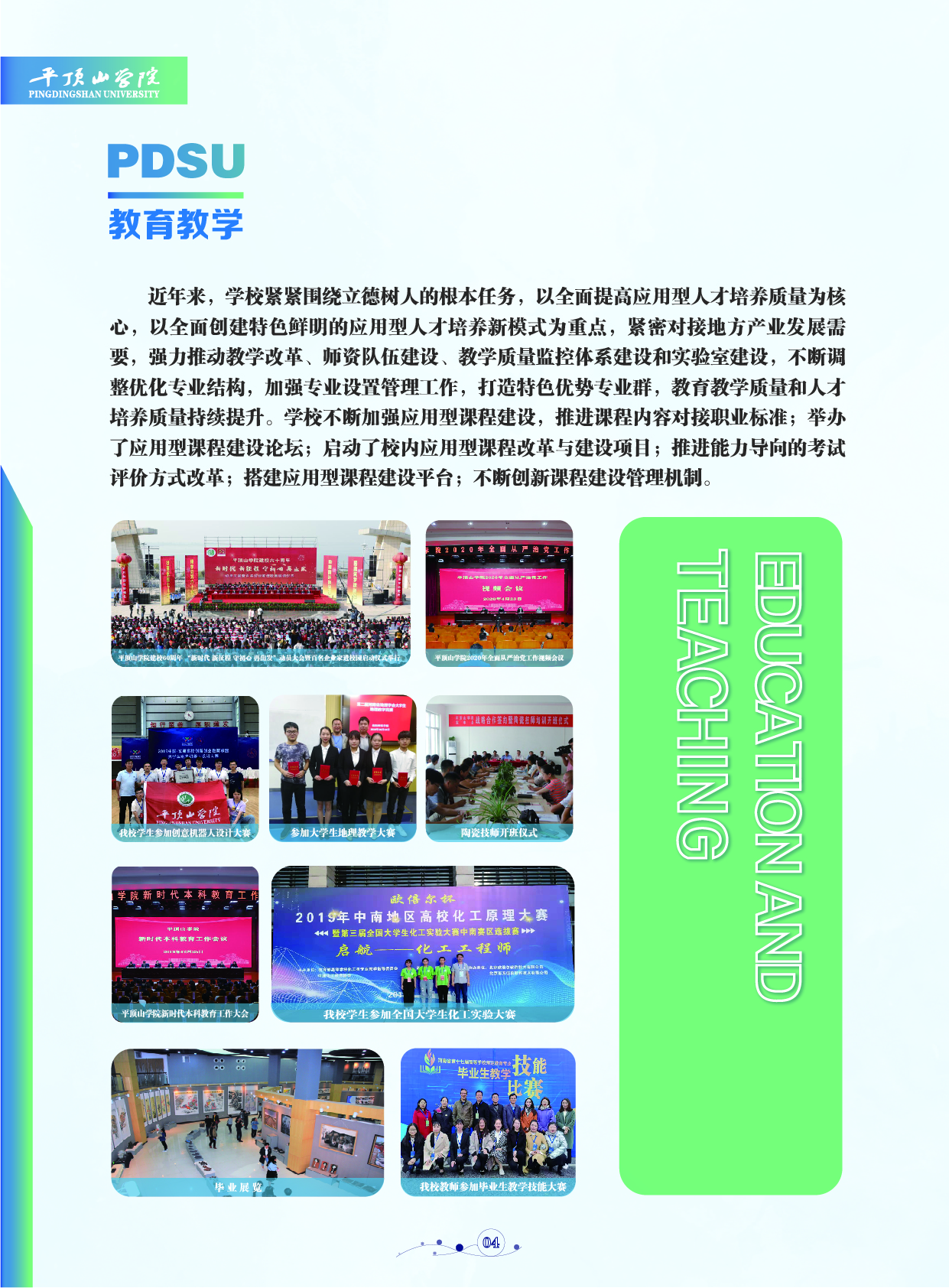 科学研究：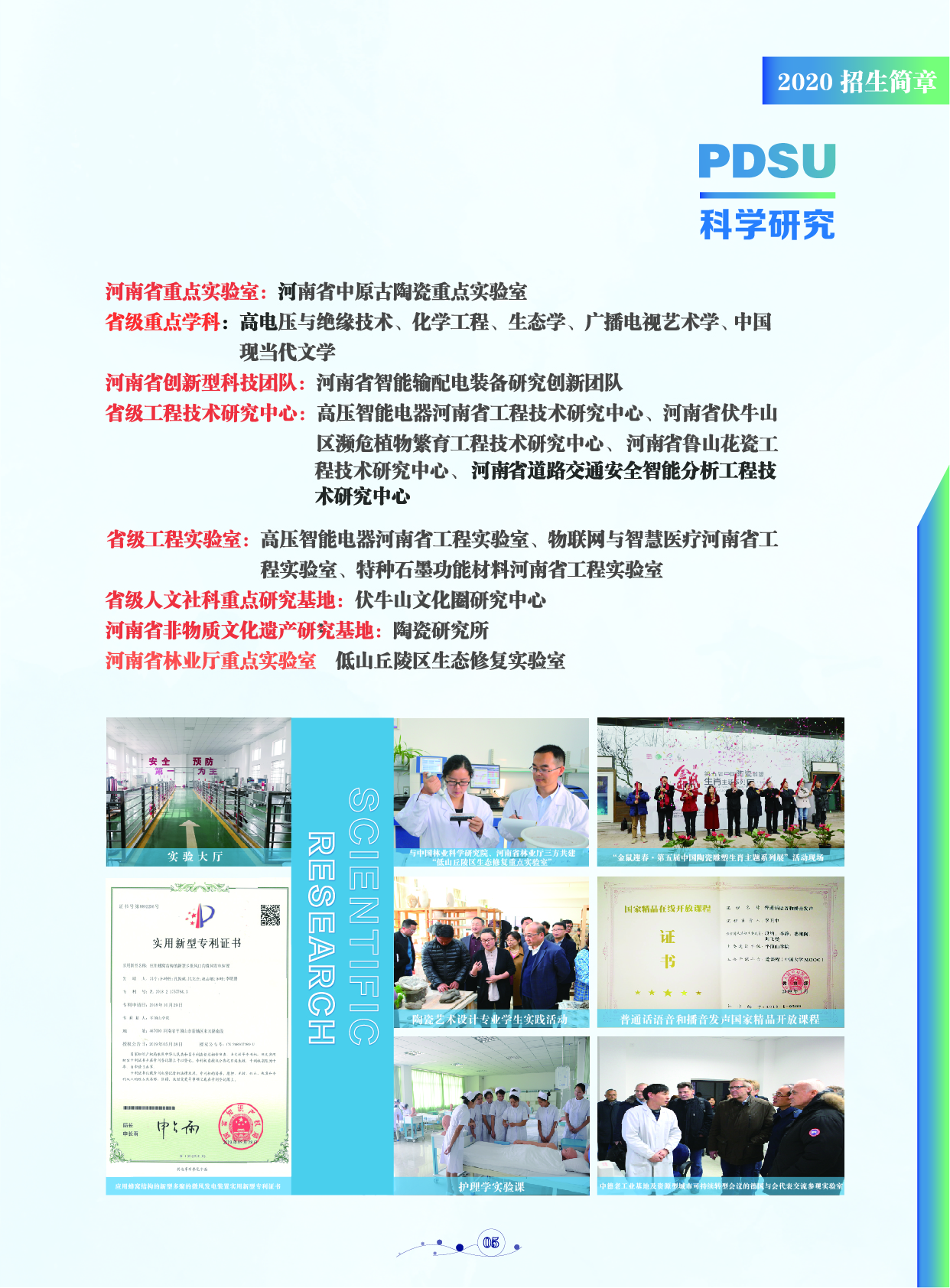 社会服务：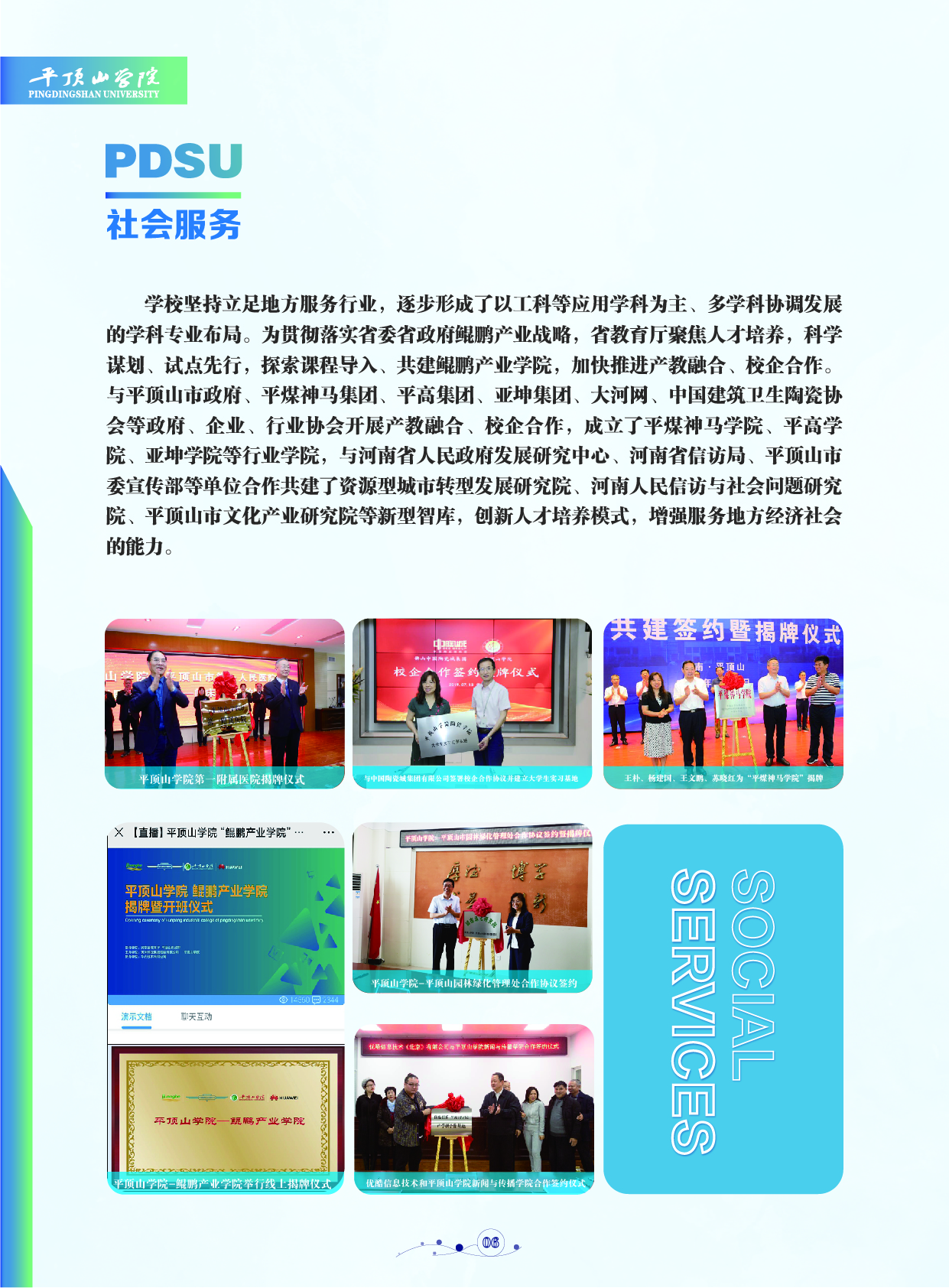 校园文化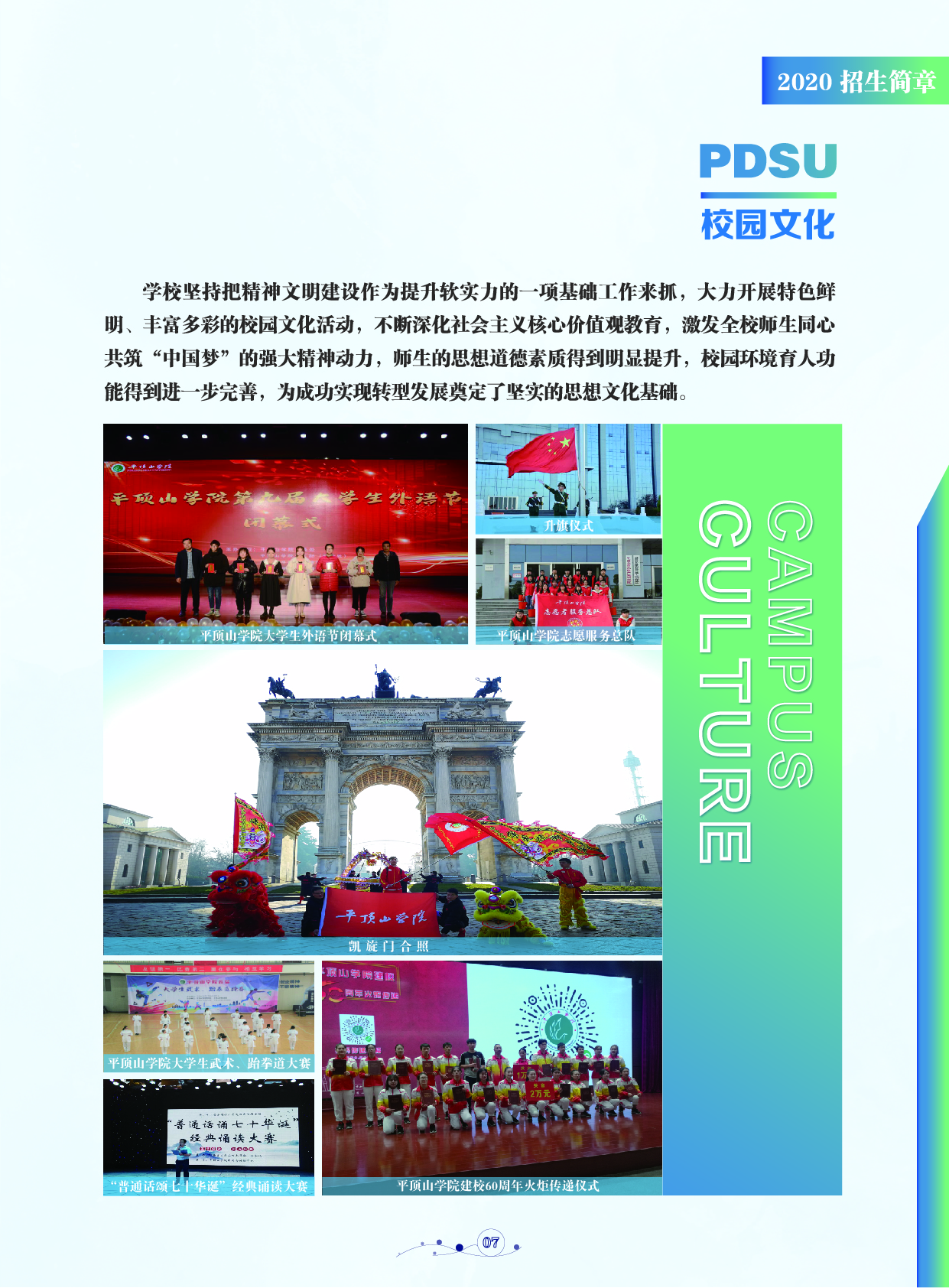 就业创业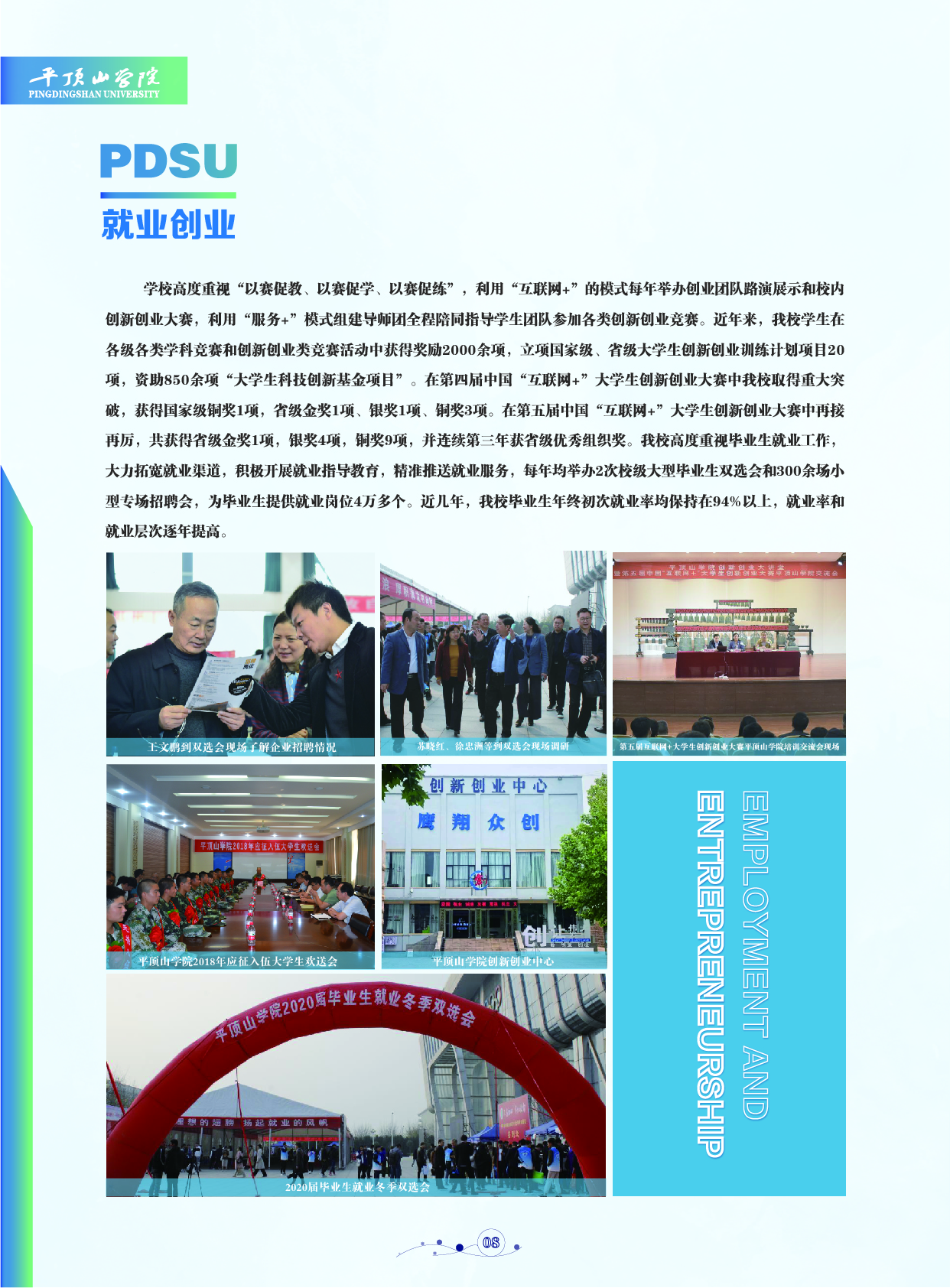 平顶山学院2020年招生专业目录：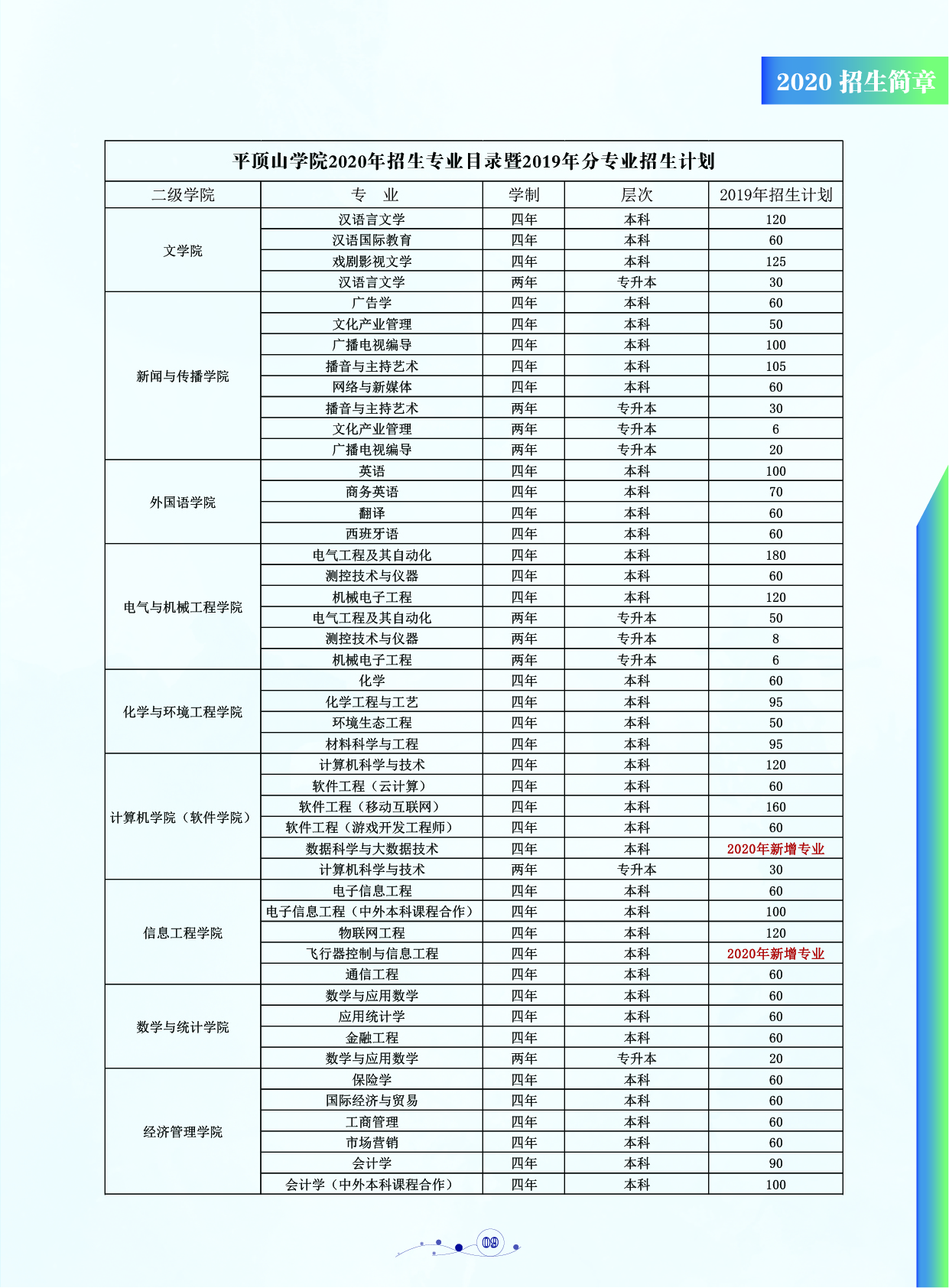 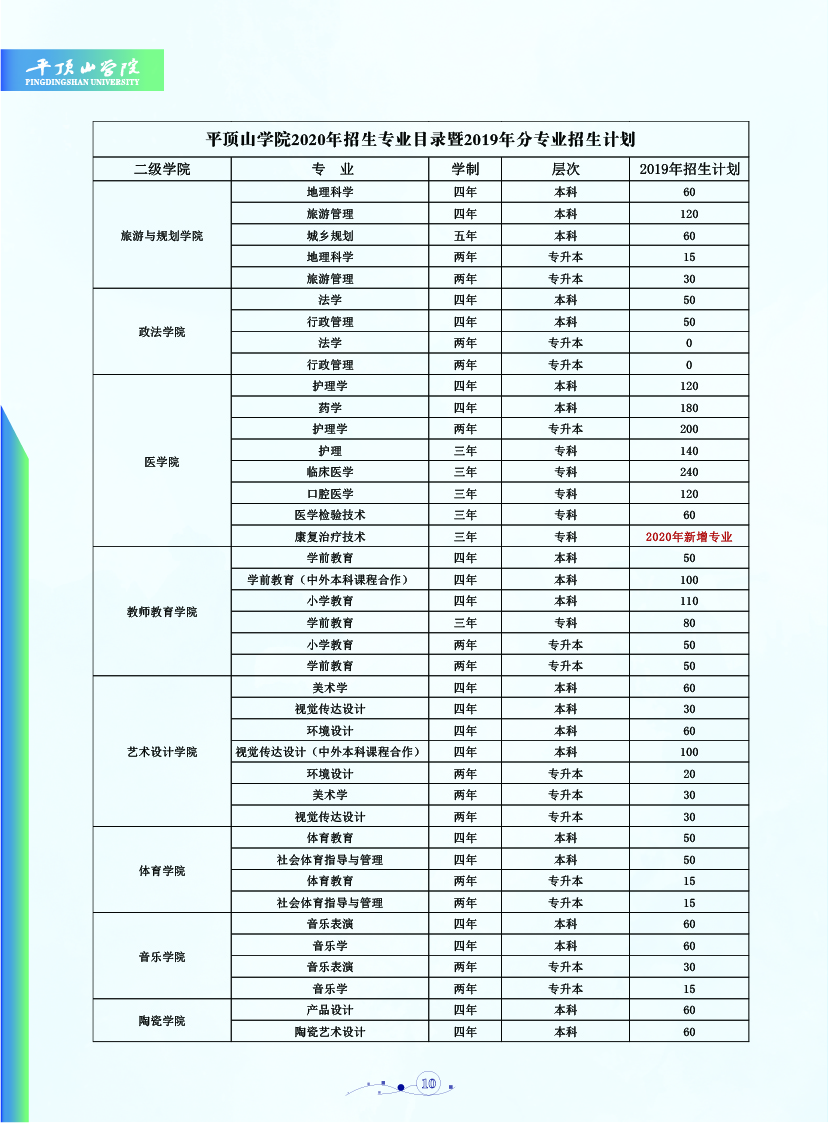 平顶山学院2019年在豫录取分数线：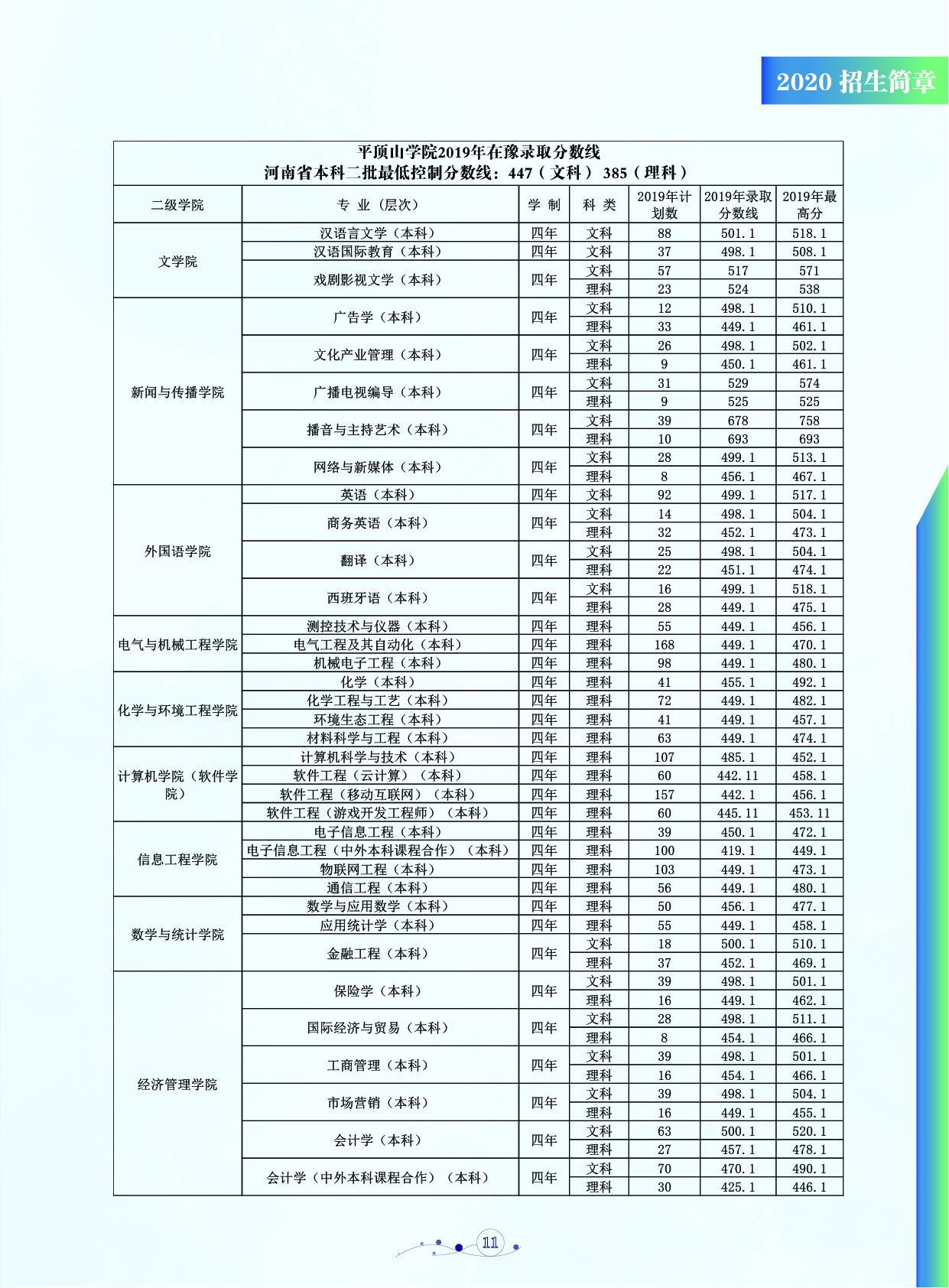 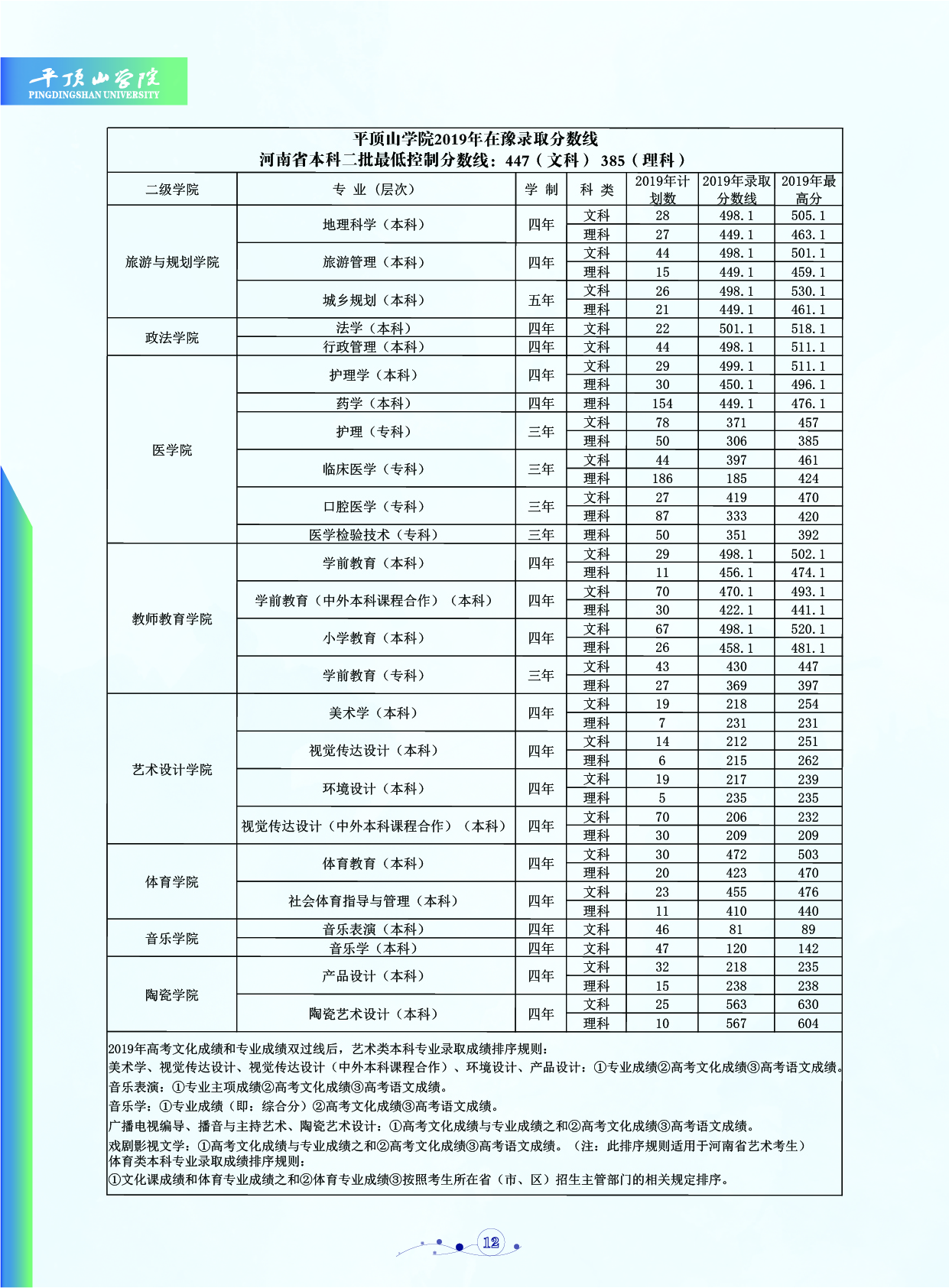 2019年省外艺术体育类专业录取分数线：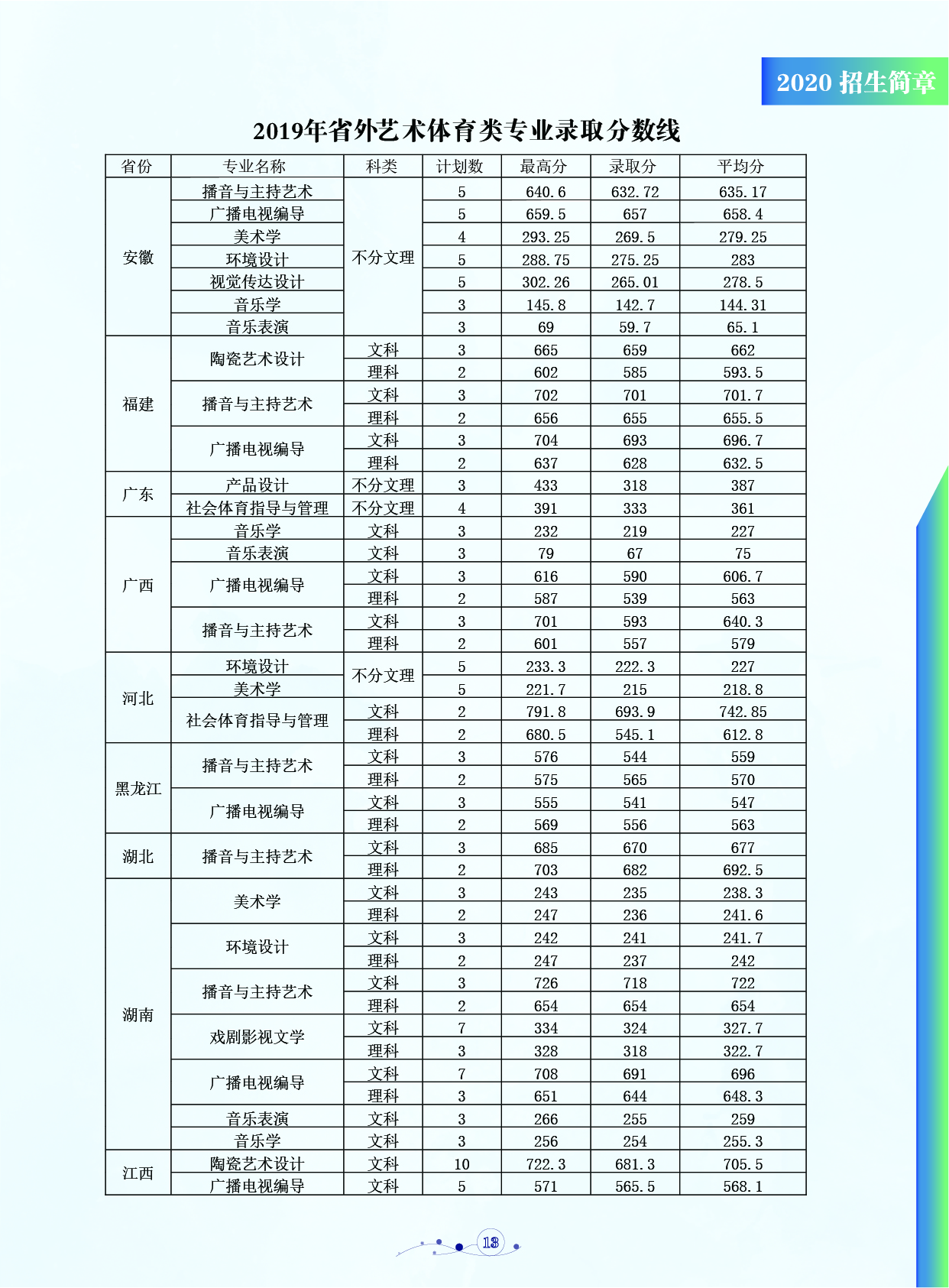 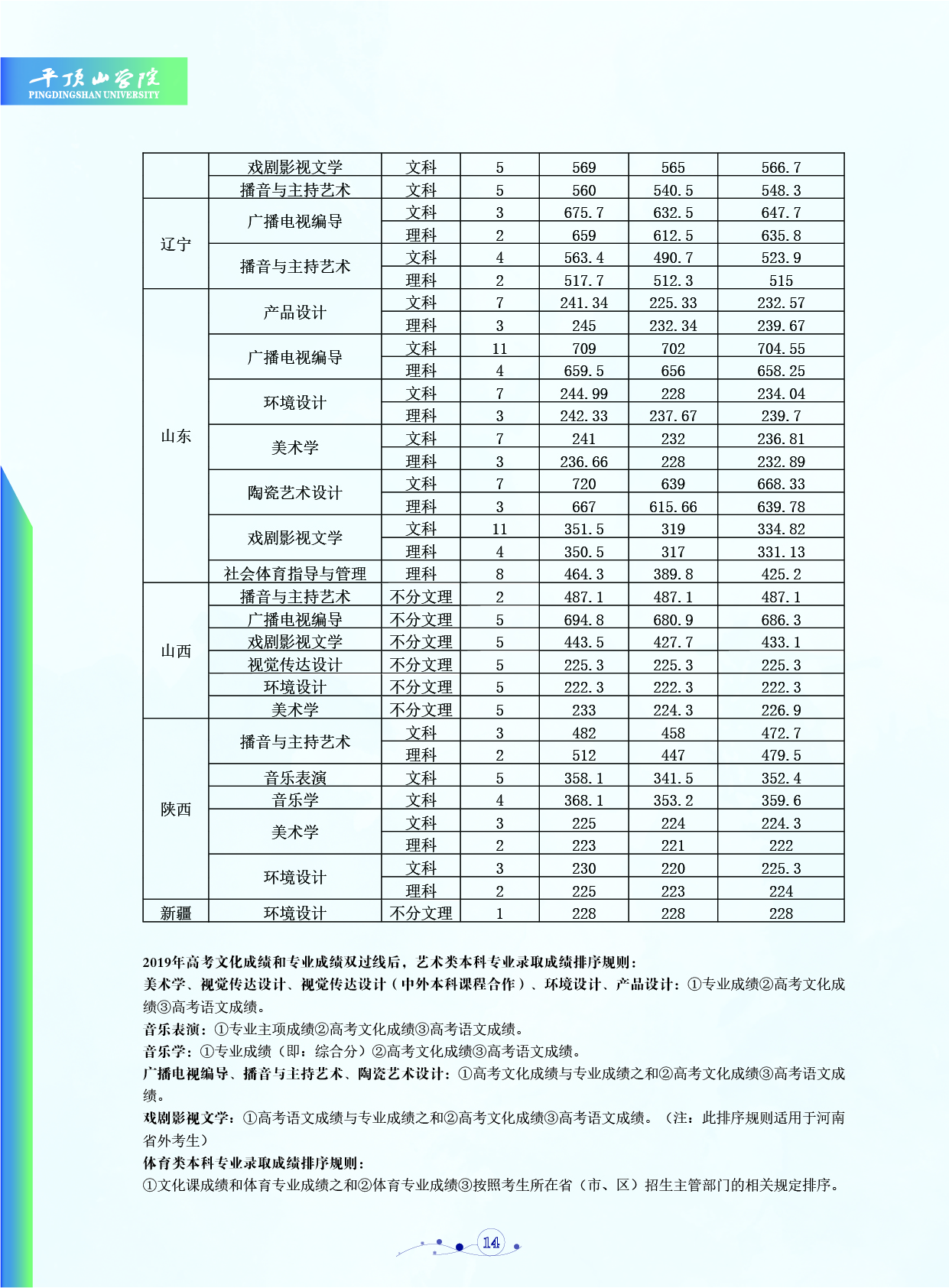 2019年省外普通类本科录取分数线：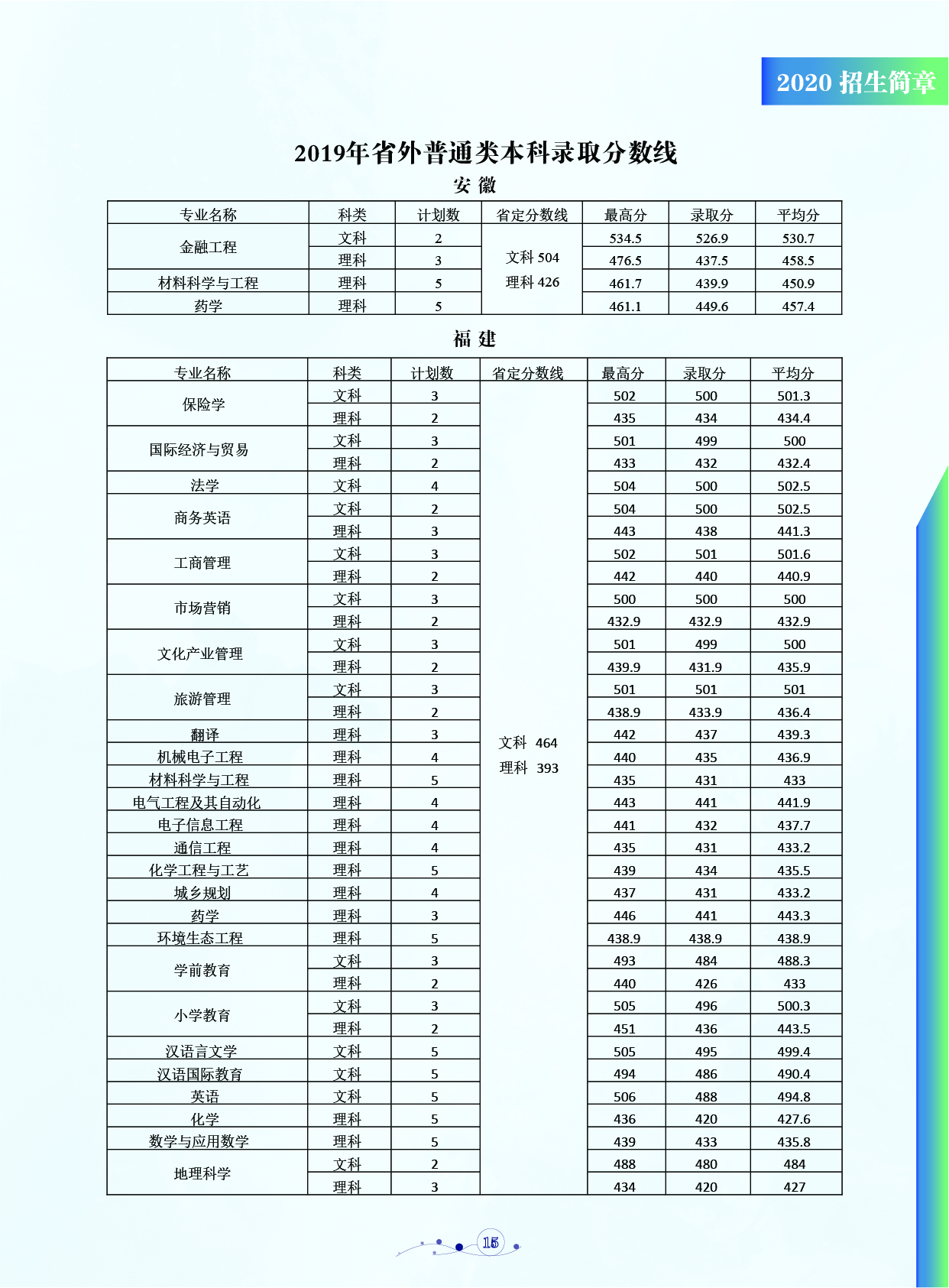 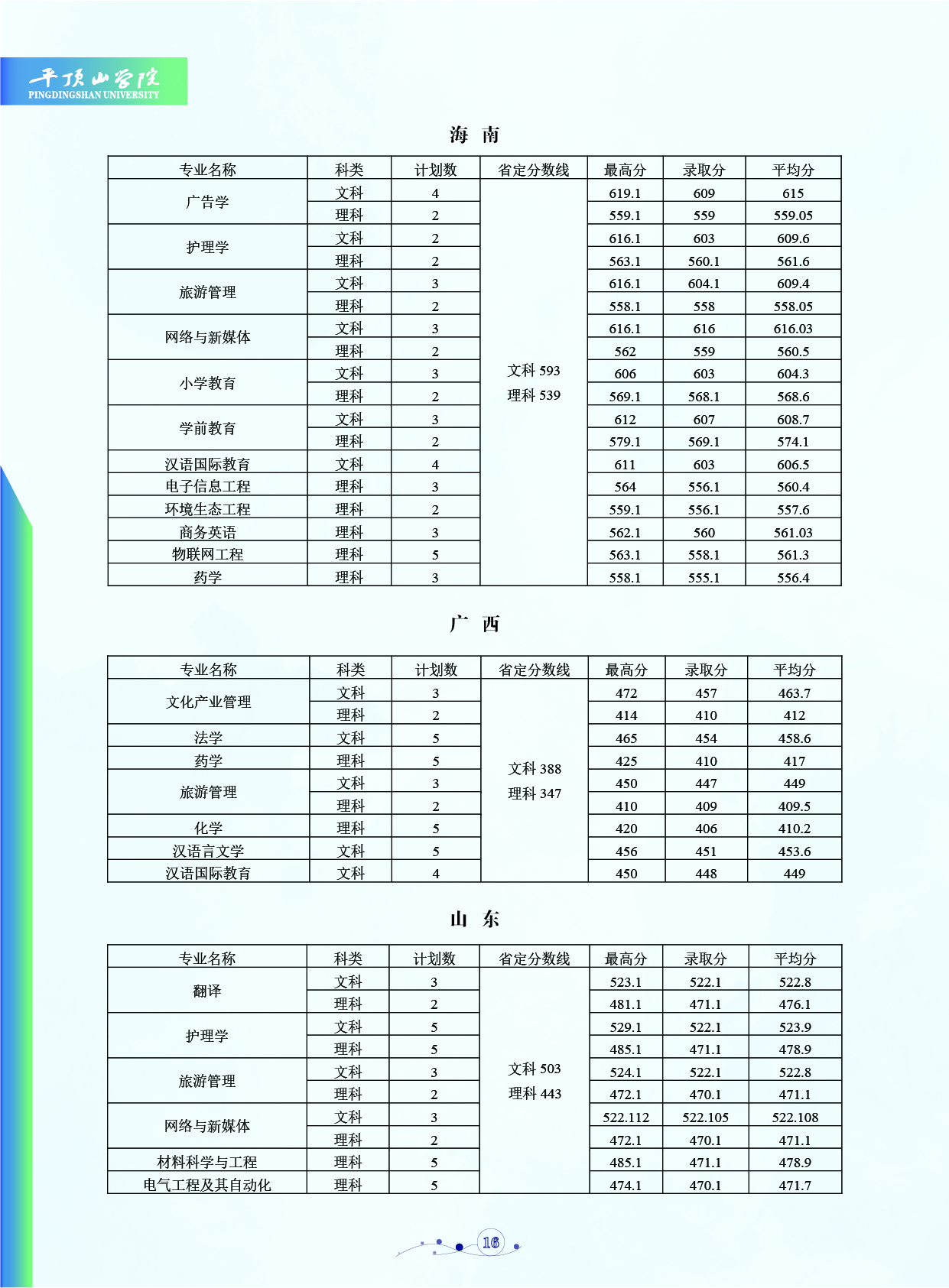 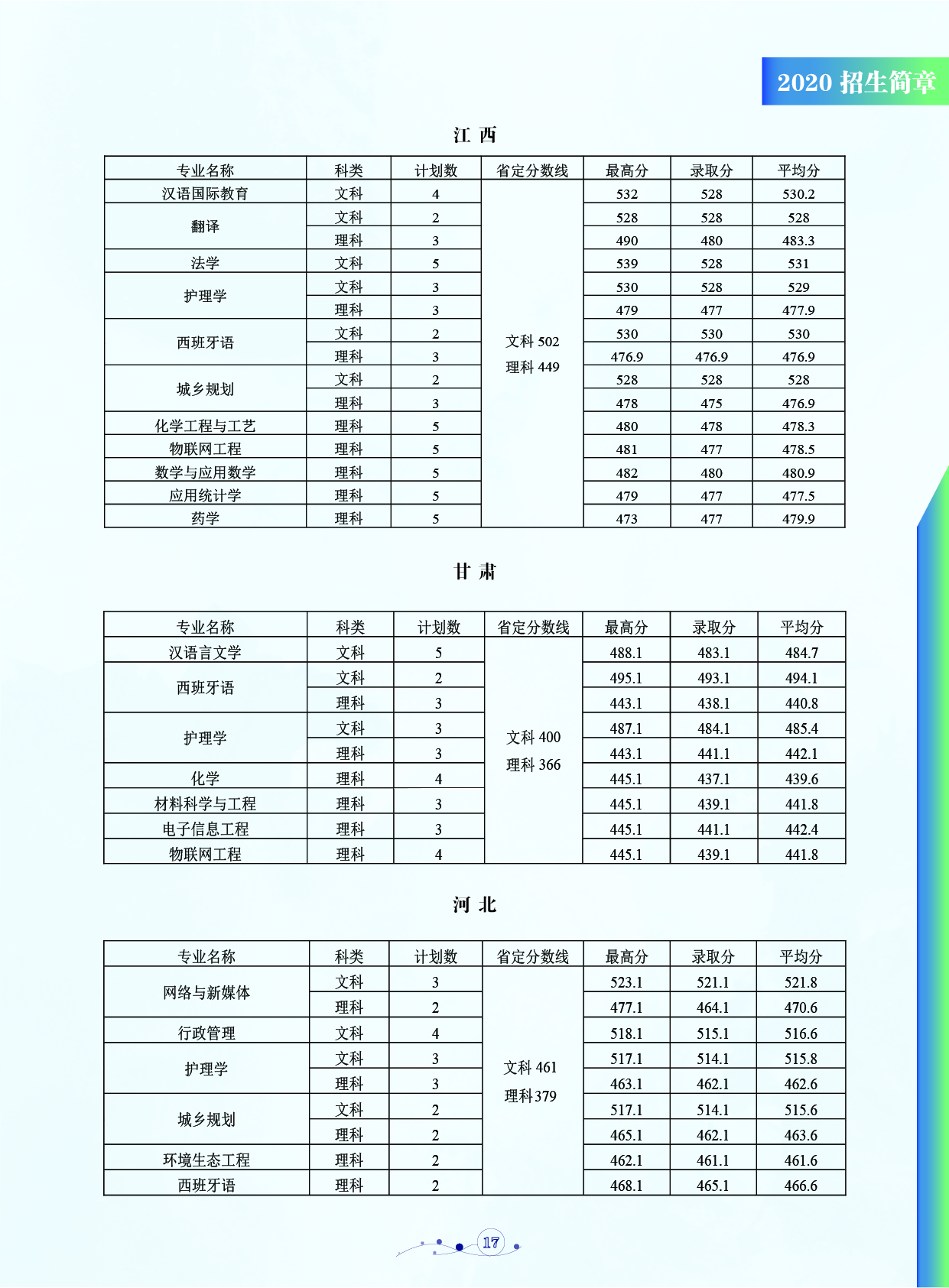 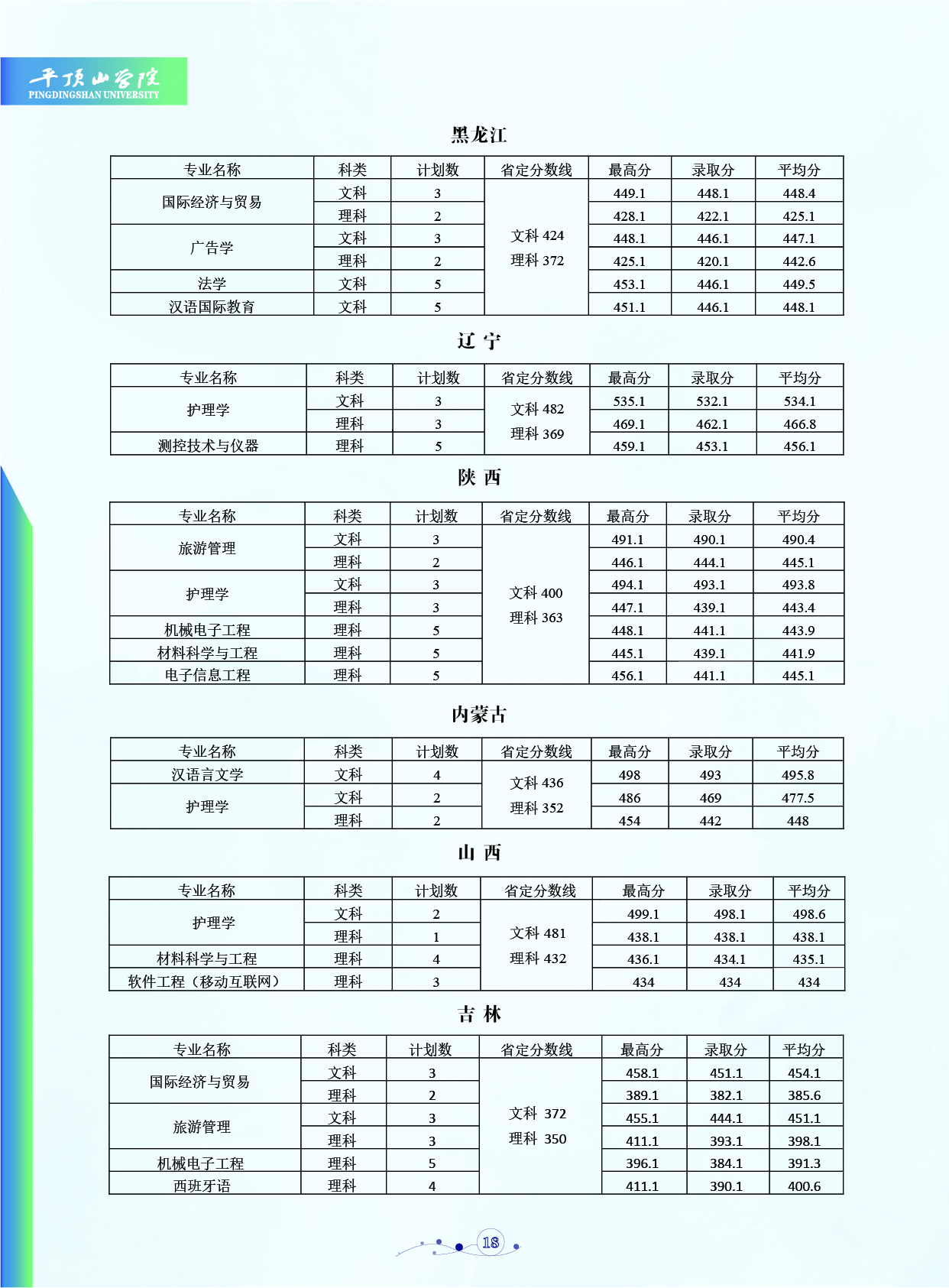 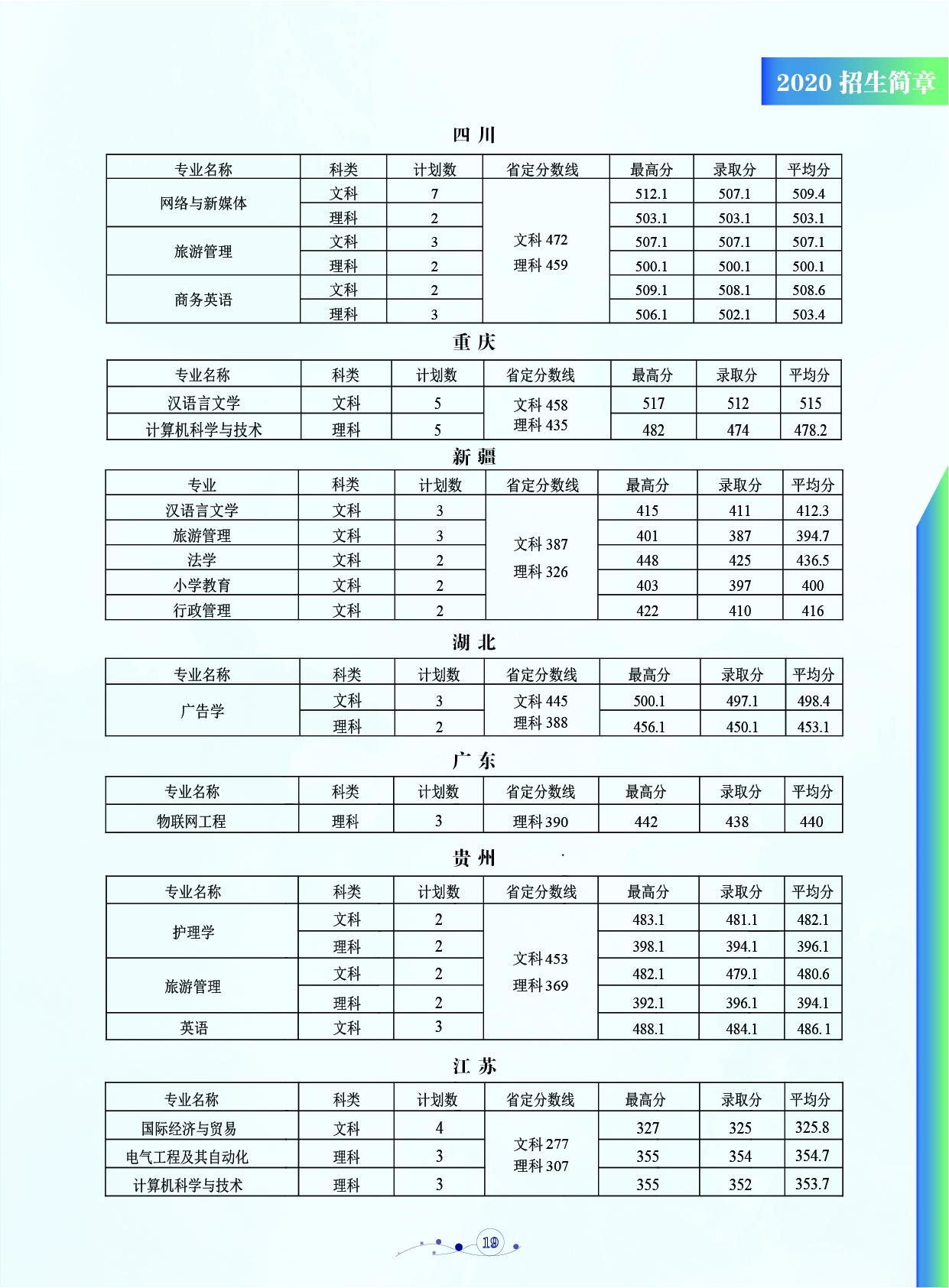 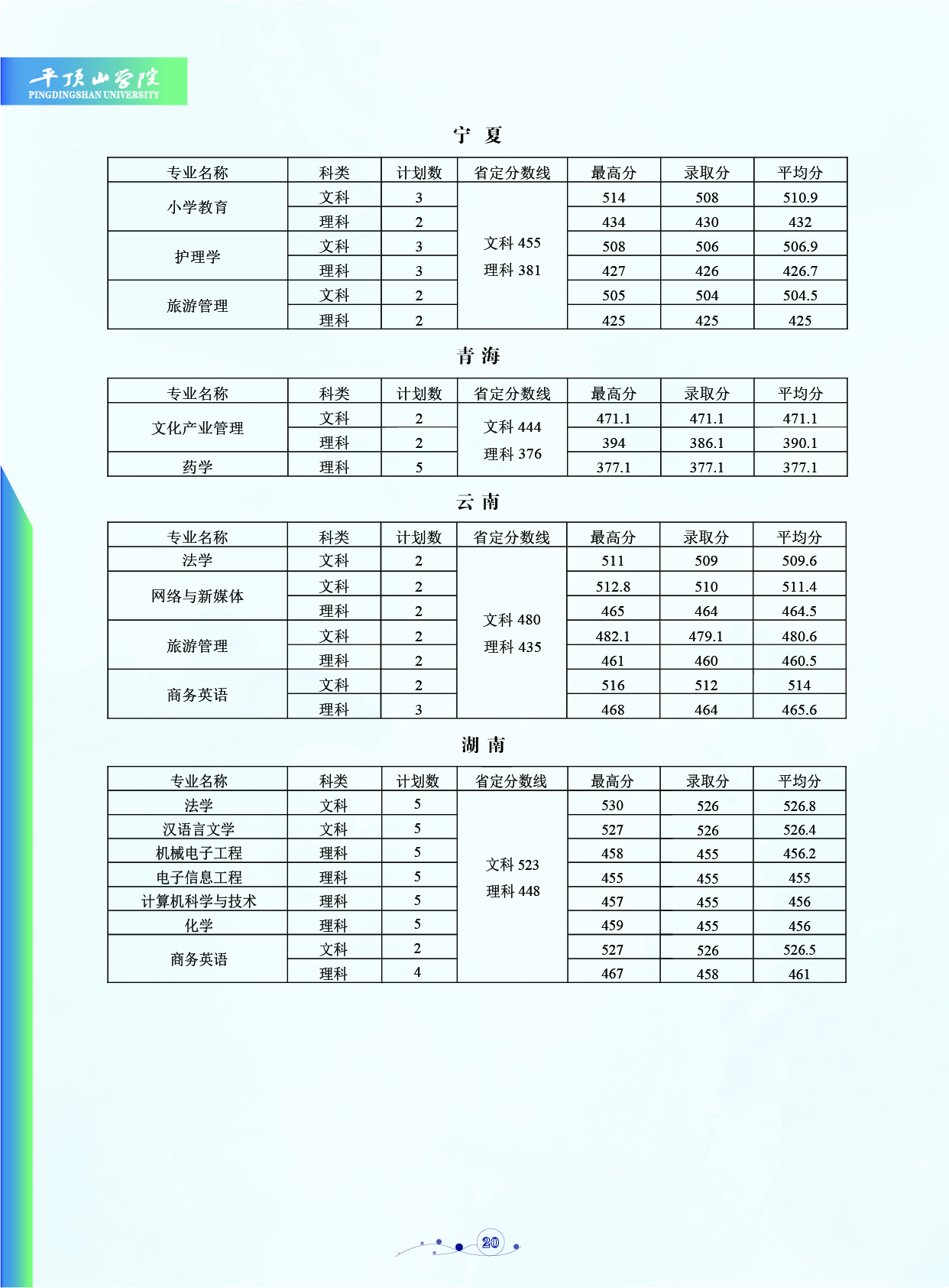 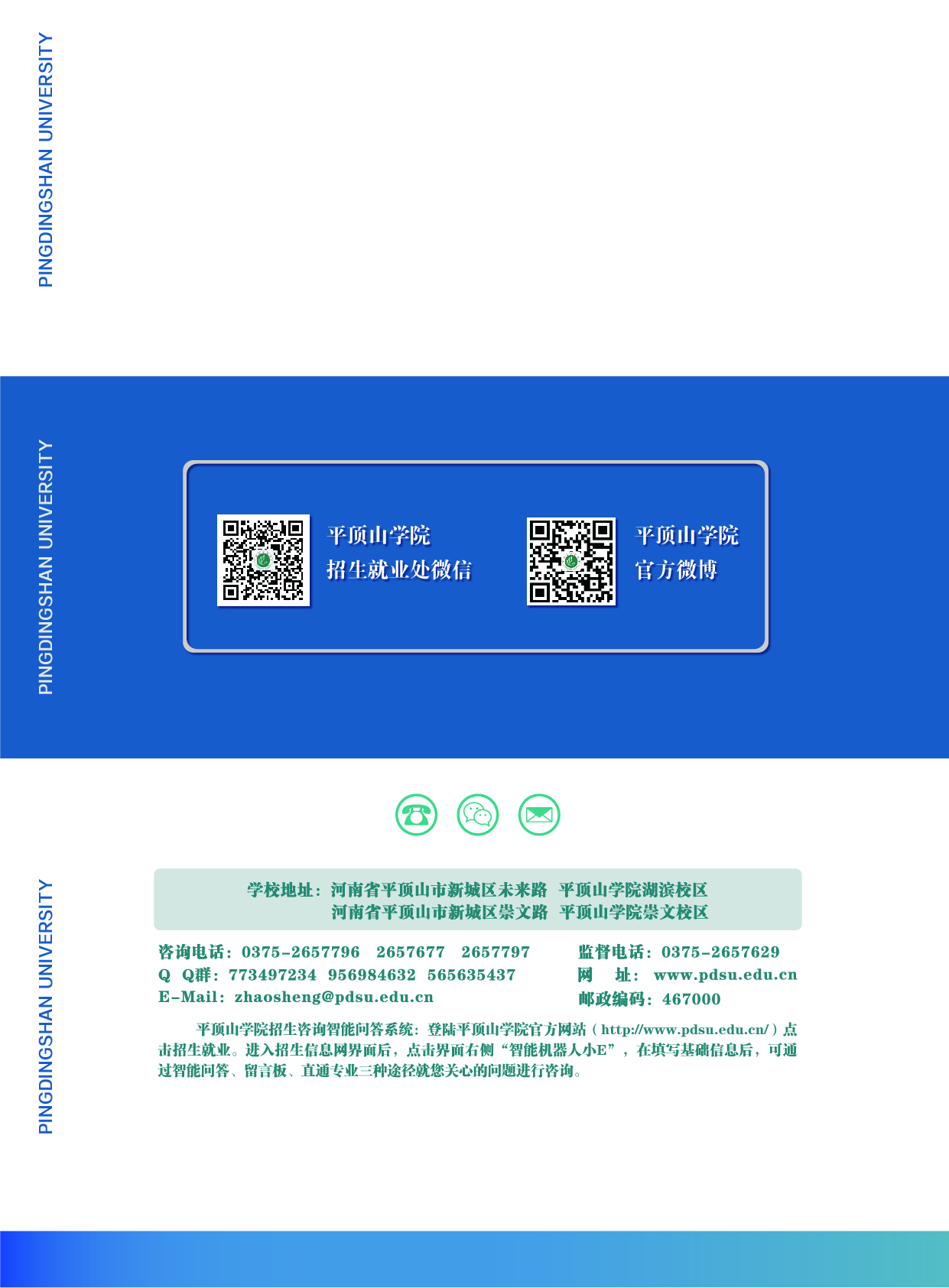                 韶华如水，逝匆匆；             奋力一搏方始休；             青灯黄卷，志踌躇，             一纸功名造极峰。             欢迎报考平顶山学院              这里将是你们              梦想起航的地方